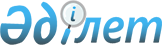 О признании утратившим силу приказа Министра обороны Республики Казахстан от 30 июня 2007 года № 190Приказ Министра обороны Республики Казахстан от 7 февраля 2011 года № 61      В соответствии с Законом Республики Казахстан от 10 июля 2009 года "О внесении изменений и дополнений в некоторые законодательные акты Республики Казахстан по вопросам ответственности военнослужащих", ПРИКАЗЫВАЮ:



      1. Признать утратившим силу приказ Министра обороны Республики Казахстан 30 июня 2007 года № 190 "Об утверждении Правил осуществления контроля за поведением военнослужащих, освобожденных условно-досрочно от отбывания наказания" (зарегистрированный в Реестре государственной регистрации нормативных правовых актов Республики Казахстан 16 июля 2007 года под № 4811, опубликованный в Собрании актов центральных исполнительных и иных центральных государственных органов Республики Казахстан, июль-август, 2007 г.).



      2. Начальнику Юридического департамента Министерства обороны Республики Казахстан в недельный срок направить установленным порядком копии настоящего приказа в Министерство юстиции Республики Казахстан и официальное печатное издание, где ранее был опубликован приказ.



      3. Приказ довести до должностных лиц в части, их касающейся.



      4. Настоящий приказ вводится в действие со дня его подписания.      Министр                                    А. Джаксыбеков
					© 2012. РГП на ПХВ «Институт законодательства и правовой информации Республики Казахстан» Министерства юстиции Республики Казахстан
				